Zajęcia wyrównawcze z matematyki dla kl. VKarta pracy 813.05.2020Pole trapezu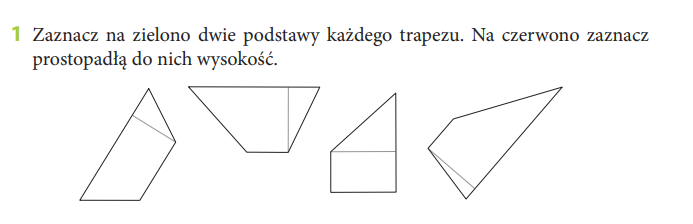 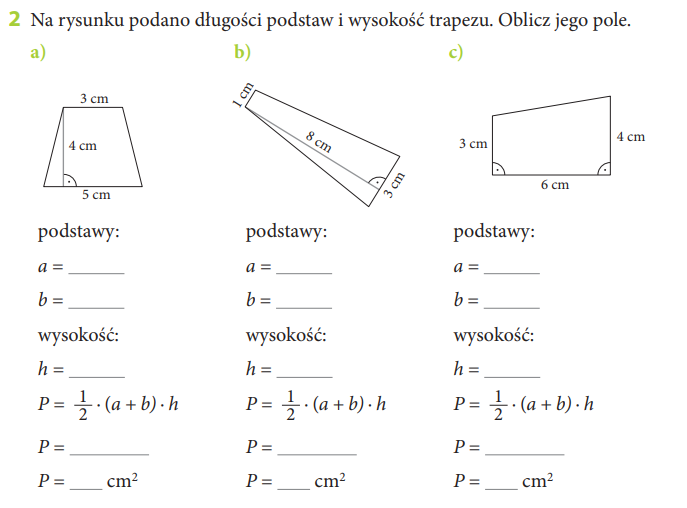 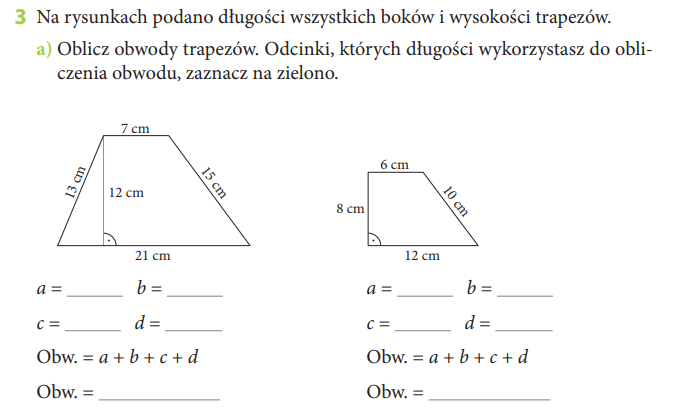 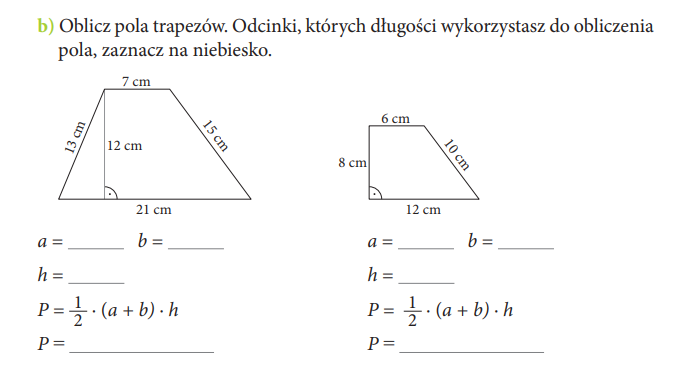 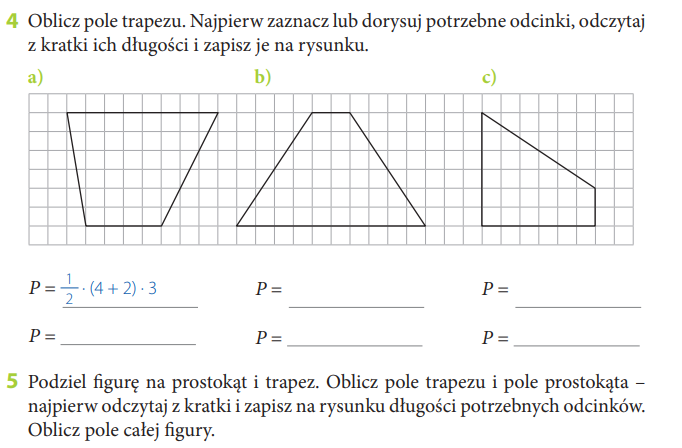 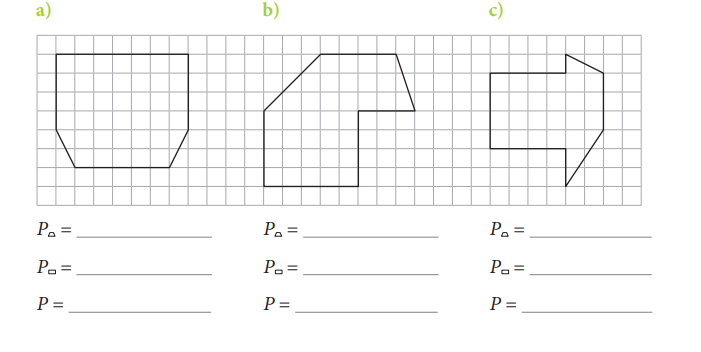 